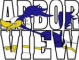 Parent Teacher Council Agenda October 13, 2020 Call to Order 7:05Attendees: Holly Redfern, Miya Wayman, Marinella Ellis, Keri Poi, Lisa Loftsgaarden, Avani, Sarah Malcolm, Olivia Clarey, Emily Burnett, Julie Lerch, Jay Lerch, Stephanie Furlong, Lauren Polzin, Alicia Cernauske, Tonya Machaj, Kim CarbonneauApproval of Minutes: President’s Report: Arbor View is about 50% in person/50% remote beginning with hybrid today; 4 classes are live streaming students with in person; the rest are half day remote, half day in person; Equity Audit: began last year; 100 page report breaks down demographics of students/ families/ staff; goal is excellence for everybody; where does more effort need to be directed for everyone to be on the same page? Goal is for equal representation among staff to students; students are performing above the state average; Westfield had a zoom bingo night; at this point no d89 basketballTreasurer’s Report: Budget on the website; expenses for Halloween activities this month.Principal’s Report – Mrs. Burnett: Staff was  super excited to have the students back; arrival went well; departure took awhile; a lot of bus changes; things should go better going forward; staff says thank you for the post it notes; thanks to the PTC for the community building ideas.                  Faculty Report – Miss Martie & Miss Clarey: thanks for the post-its and mask lanyards; great to see so many kids back; thankful for the help from the parents.Committee Reports a. Scrip: information going home this week; teachers would like informational sheet to include in their weekly newslettersb. Room Parents (Grade level reps): 1 per grade level; will communicate information per grade c. Assemblies: still looking for great ideas and dates; Olivia suggested something to get the kids movingd. Box Tops: hard copies due before Nov.1 e. Spirit Wear: new vendor this year; PTC gets 12% back; available online year round; should be ready to launch next weekf. Art Smart: Students can upload to Flipgrid; can we send them out with the lunch pickup?  Can teachers send them home in person and digitally?g. School Pictures: in person pictures postponed to January; can the yearbook pictures be remote pictures?Liaison Reports a. Scouts – Girl/Daisies & Cub: Keri Poi: Cub scouts have a night hike coming up; popcorn sales are wrapping up; Service Project at AV coming up on October 25; Brownies have finished the Little Free Library; Fall product sales now, contact Lisa Loftsgaarden for more informationb. Glen Crest: Virtual Pumpkin Run; Halloween drive through activity for Middle SchoolersOld Business a. Savers Fundraiser: AV received approx $700; would recommend doing this again yearly. Thanks to Tonya for all of her work!b. Directory Spot: Let Julie know if you need to be added; this is an opt-in during Registration but people can be added or dropped anytime.c. Halloween Spirit Week & Activities:  Goody bags with activities, treats, and spirit sticks; In person students will take them home; still working on distribution for remote learners; Virtual Pumpkin decorating contest on Flipgrid; Categories (scariest, most colorful, most original, sparkliest, funniest); students can drop off their pumpkin at school as well; Flipgrid virtual costume contest: Categories (Scariest, Superhero, Homemade, Sparkliest, Funniest, Best Make Up, Best Duo or Team)  Monday: PJ day; Tuesday: Crazy Hair day; Wednesday: Hat day; Thursday: TBD; Friday: Costume day; Outside of school will be decorated; Lunch break drive by parade in costume through the circle drive on Friday Oct. 30.New Business a. Thanksgiving Food Drive: Benefits the Glen Ellyn Food Pantry;theme is “Stone Soup”; Mrs. Yearly will read the story for the students; box outside of school to drop off canned goods.b. Boon/Mixed Bags Fundraiser: school receives 40% on each item sold.c. Fall Book Fair: Virtual through Scholastic before the Holidays; Can kids create an online wishlist?  In place of birthday books, use proceeds for a book for each child for the holidays; Can PTC work with teachers to select the books? Maybe One Book, One School?d. Fundraising Options  ∙ Raffle – in January? ∙ Kids Fun Run - Spring ?Restaurant Night at Jersey Mike’s in Danada 10/14/20Adjournment: 8:27 Jay, Kim ∙ Others: No Winterfest; possibly Santa and Mrs. Claus will still visit the first Saturday of DecemberNext Meeting – Tuesday, November 10 @ 7p  